Guía sobre la presentación de artículos científicosen la Revista MaskanaMaskana acepta artículos científicos estructurados de acuerdo al formato IMRYD (o IMRaD en inglés). A continuación, una breve explicación sobre las principales secciones de este tipo de formato:Nombre del Primer Autor1, Nombre del Segundo Autor2, Nombre del Tercer Autor1,31	Afiliación del primer autor, nombre de la universidad, Dirección de la Universidad, ciudad, país, código postal.2	Afiliación del segundo autor, nombre de la universidad, Dirección de la Universidad, ciudad, país, código postal.3	Afiliación del tercer autor, nombre de la universidad, Dirección de la Universidad, ciudad, país, código postal.Autores para correspondencia:  {primero, segundo}@universidad1.edu, tercero@universidad2.eduFecha de recepción: 21 de septiembre 2014 - Fecha de aceptación: 17 de octubre 2014ABSTRACTThis short paper provides a summary of the author guidelines of  MASKANA,  research journal of the Central Research Office of the University of Cuenca. Authors must follow the instruction when editing their manuscript.  An English and Spanish version of the abstract must be included. The abstract should be written as one paragraph, with length limited to 250 words.Keywords: Landsat 5 TM, land cover, flood hydrology, runoff coefficient, peak flood events, Upper Ping River Basin. RESUMENEste artículo describe brevemente el formato utilizado para la publicación de artículos en la Revista Maskana de la Dirección de Investigación de la Universidad de Cuenca. Los autores deberán editar este archivo y utilizarlo como base en la escritura de su artículo, respetando los lineamientos aquí presentados y según se indica en la documentación oficial presentada en la página web de la revista en (Dirección de Investigación Universidad de Cuenca 2014). Este resumen debe escribirse tanto en inglés como en español en las secciones correspondientes. Por favor, limitar la longitud del resumen a un máximo de 250 palabras.Palabras clave: Landsat 5 TM, land cover, flood hydrology, runoff coefficient, peak flood events, Upper Ping River Basin. 1.	INTRODUCCIÓNLa finalidad de la introducción debe ser suministrar suficientes antecedentes para que el lector pueda comprender y evaluar los resultados del estudio sin necesidad de consultar publicaciones anteriores sobre el tema. Las siguientes reglas se aplican para lograr una buena introducción: (i) exponer primero, con toda la claridad posible, la naturaleza y el alcance del problema investigado; (ii) revisar las publicaciones pertinentes para orientar al lector; (iii) indicar el método de investigación (si se estima necesario, se expondrán las razones para elegir un método determinado); y (iv) concluir con la formulación de las hipótesis y/o objetivos específicos. A continuación puede escribir las diferentes secciones de su artículo. Utilice secciones y subsecciones para organizar de mejor manera la información a ser presentada.2.	MATERIALES Y MÉTODOSDebe contener información precisa y suficiente para que el lector pueda repetir la investigación en caso de ser necesario. Si el revisor notifica al cuerpo editorial de la revista MASKANA de que existen serias dudas con respecto a que los experimentos puedan repetirse, el documento se rechazará inmediatamente. La sección de materiales y métodos se puede organizar como se indica a continuación: (i) se describe el diseño del experimento (aleatorio, controlado, casos y controles, ensayo clínico, prospectivo, etc.); (ii) se señala aquella población sobre la que se ha hecho el estudio, describiendo el contexto de la muestra y cómo se ha hecho su selección; (iii) se indica el entorno dónde se ha hecho el estudio (hospital, asistencia primaria, escuela, etc.); (iv) se describen las intervenciones técnicas, tratamientos (usar siempre nombres genéricos), mediciones, unidades, pruebas piloto, aparatos y tecnología, etc.; y (v) se señala los análisis estadísticos utilizados y cómo se ha trabajado con los datos3.	RESULTADOSPor lo general, la presentación de los resultados se combina con la discusión, pero el(los) autor(es) tiene(n) la libertad de redactarlo en una sección adicional a la de “Resultados”, siempre que aquello esté bien justificado, en particular por la longitud extensa de la discusión. En la parte de “Resultados” se reportan los resultados de la investigación en el formato de tablas, figuras, mapas y fotografías. Los autores deben hacer una selección de las tablas, figuras, mapas y fotografías que expresen un resumen de los resultados más relevantes del estudio, que sean fundamentales para apoyar al mensaje de los autores y que se puedan explicar adecuadamente en el texto. La elaboración de esta parte del manuscrito debe comenzar por el diseño y elaboración de las tablas y figuras a incluir en el artículo, luego de lo cual la redacción del texto se hace en función de las mismas. No exagere en el número de tablas y figuras; un artículo de investigación, finalmente, debe ser más texto que la representación de resultados en forma de tablas y figuras. Se recomienda escribir en pasado, en tercera persona, evitando repeticiones y obviando información innecesaria.La “Discusión” es el corazón del manuscrito y, a menudo, muchos de los científicos leen esta sección inmediatamente después de leer el resumen. Es la parte del manuscrito que es más difícil de escribir, elaborar y organizar. Esta sección pone a prueba la fortaleza científica de un investigador. El objetivo de esta sección es interpretar los datos en relación a los objetivos originales e hipótesis y al estado de conocimiento actual del tema en estudio. Las siguientes sugerencias pueden ayudar a la redacción de esta sección: (i) comparar resultados propios con los de otras publicaciones similares, con lo cual se podrían identificar fortalezas y/o errores metodológicos, etc.; (ii) comparar conclusiones propias con la de otros autores que han trabajado en el mismo tema; y (iii) buscar la respuesta a preguntas tales como ¿qué es lo novel de la presente investigación?, mediante lo cual se puede identificar cierto tipo de conclusiones y proponer necesidades futuras de investigación. Se debe sacar a la luz y comentar claramente, en lugar de ocultar, los resultados anómalos, dándoles una explicación lo más coherente posible o simplemente admitiendo que esto es lo que se ha encontrado, aunque por el momento no se vea una explicación factible. Finalmente, escribir esta sección en presente (“estos datos indican que”), porque los hallazgos del trabajo se consideran ya evidencia científica, pero siempre, en tercera persona.Imágenes y TablasEn lo posible, utilice imágenes en formato pdf, png o ps de alta resolución.  Cada imagen deberá tener su texto (caption) correspondiente como se indica a continuación: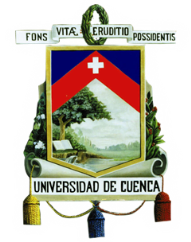 Figura 1. Escudo de la Universidad de Cuenca.Para las tablas, evite el uso de colores o fondos sombreados.  No utilice líneas entre celdas, las únicas líneas serán las horizontales del título y de los totales. Además incluya un títula de la tabla por encima de la misma como se muestra a continuación en la tabla 1.Tabla 1. Tabla que muestra diferentes variables de ejemplo.4.	CONCLUSIONESLo esencial de esta sección es un resumen de las conclusiones importantes y de sus implicaciones en el área de investigación sobre la que trata el artículo. Tradicionalmente, las conclusiones ofrecen una descripción (resumida) de los objetivos principales del marco teórico, del rigor metodológico, de los resultados, el uso e impacto de los resultados, la originalidad y el tipo de contribución, y de los desarrollos futuros. La longitud del texto en la sección de conclusiones se limita normalmente a uno o dos párrafos como máximo.5.	REFERENCIASIncluir en la lista bibliográfica sólo las referencias de los autores citados en el texto. Las fuentes electrónicas deben tratarse como material impreso, con algunas adiciones: (i) si el nombre del autor es desconocido se usa solo el título; (ii) la fecha de descarga y (iii) la URL (dirección electrónica del portal de donde proviene la información) son parte de la referencia. Algunos ejemplos de cómo citar referencias se enumeran a continuación. Para mayor información sobre el formato de las referencias diríjase al enlace: http://dspace.ucuenca.edu.ec/bitstream/123456789/21826/1/Directrices%20para%20la%20elaboraci%C3%B3n%20de%20art%C3%ADculos%20cient%C3%ADficos.pdfAGRADECIMIENTOSEn esta sección se agradece de forma sucinta por la ayuda científica y técnica recibida durante la realización de la investigación y para la redacción del manuscrito. Además, en esta sección se expresan gratitudes para la ayuda financiera recibida, sin la cual la investigación no habría sido posible (como subvenciones, contratos o becas).REFERENCIASDirección de Investigación Universidad de Cuenca. Directrices para la elaboración de artículos científicos Revista MASKANA de la Dirección de Investigación de la Universidad de Cuenca DIUC. Ecuador: Universidad de Cuenca, 2014.Kaltofen, E., 1988. Greatest common divisors of polynomials given by straight-line programs.            J. ACM, 35(1), 231-264.Kaltofen, E., 1992. On computing determinants of matrices without divisions. In: Wang, P.S. (Ed.), Proc. 1992 Internat. Symp. Symbolic Algebraic Comput. (ISSAC'92), pp. 342-349. New York: ACM Press.Kaltofen, E., 1995. Analysis of Coppersmith's block Wiedemann algorithm for the parallel solution of sparse linear sytems. Math. Comput., 64(210), 777-806.Kaltofen, E., V. Pan, 1992. Processor-efficient parallel solution of linear systems II: The positive characteristic and singular cases. In: Proc. 33rd Annual Symp. Foundations of Comp. Sci., pp. 714-723. Los Alamitos, California: IEEE Computer Society Press.Antes de enviarnos su artículo para revisión, por favor verifique que su manuscrito cumpla con los siguientes requisitos:Antes de enviar un manuscrito científico basado en un estudio experimental (research paper) a la Revista Maskana, es importante que el (los) autor(es) verifique(n) que su trabajo cumpla con los siguientes requisitos:(a) El título debe ser claro, conciso y estar en línea con el contenido del artículo.(b) Una completa lista de autores con sus respectivos correos electrónicos. Proporcione información de la afiliación de cada autor, indicando además quién es el autor para correspondencia (esto es, a quién se dirigirá el editor del manuscrito). Provea información de códigos de identificación ORCID si el autor o coautores disponen de dicho código.(c) El manuscrito debe incluir una versión en español e inglés del título y del resumen. (d) La introducción del artículo debe contener un resumen de la literatura reciente y relacionada con el tema. Generalmente, un artículo se basa en conocimientos existentes y en esta sección (Introducción) se debe brindar un resumen de la razón científica fundamental por la cual fue realizado el estudio. (e) Verifique que los resultados del estudio estén acordes a la metodología (o metodologías) utilizada(s) para recopilar y/o analizar la información.  Además, verifique que esta sección se limite a resumir los resultados de la investigación en una secuencia lógica y sin dar lugar a interpretaciones subjetivas o prejuicios.(f) La sección de discusión del estudio debe presentar las principales conclusiones a través de contrastar los resultados del trabajo con aquellos hallazgos o resultados de estudios similares ya publicados. En base a esta comparación (entre los resultados propios y ajenos), se deben brindar explicaciones alternativas de los hallazgos (la investigación es descubrir y no probar).(g) Las conclusiones deben resumir brevemente los principales resultados obtenidos y explicar cómo su manuscrito contribuye en el respectivo campo de estudio o área de la ciencia.(h) La lista bibliográfica debe presentar solo la referencia de los autores citados en el texto, verifique que estas referencias sean correctas y estén completas.Antes de enviar un artículo de revisión bibliográfica (review paper) a la Revista Maskana es importante que el (los) autor(es) verifique(n) que su trabajo cumpla con los siguientes requisitos:(a) Los tres primeros y el último punto de la lista anterior (manuscrito científico basado en un estudio experimental), son también válidos para un artículo de revisión bibliográfica.(b) Explicar claramente la razón y los objetivos del artículo de revisión.(c) Se debe indicar el tipo de artículo de revisión (por ejemplo: la revisión exhaustiva de todo lo publicado en un determinado tema; una revisión descriptiva, que proporcionará conceptos útiles en áreas en constante evolución; una revisión evaluativa, que responde a una pregunta específica sobre aspectos etiológicos, diagnósticos, clínicos o terapéuticos). (d) Explicar cómo se ha realizado la búsqueda bibliográfica, los criterios utilizados en la selección de documentos, y cómo se organizó el procesamiento de la información.(e) Un artículo de revisión tiene una estructura un tanto diferente a la de un artículo original (research paper). Sin embargo, por lo general, las siguiente secciones pueden ser encontradas dentro de un artículo de revisión: una breve introducción donde se plantea la justificación del estudio; un apartado sobre la metodología utilizada, en éste se exponen los criterios de selección de los trabajos revisados; un apartado de desarrollo y discusión, en el cual se presentan los aspectos principales de los artículos revisados y la síntesis de los resultados; y la sección de conclusiones, en la cual se presentan las consecuencias de la revisión, propuestas de nuevas hipótesis y líneas de investigación concretas para el futuro.Además:Cuando usted envíe su manuscrito para revisión a la revista Maskana, en su correo electrónico o a través de una carta de presentación adjunta (cover letter) diríjase al Editor, Co-Editor o al equipo de la revista, sin olvidar expresamente mencionar (declarar) que su manuscrito no ha sido previamente publicado, que no está en proceso de publicación, bajo revisión, o siendo considerado para publicación en otra revista. También, mencione si es que existe algún posible conflicto de interés. En caso de que su estudio involucró experimentos con animales o humanos, indique que los debidos consentimientos expresos fueron provistos o que se siguieron normas éticas apropiadas.Valor 1Valor 2Caso 11.0 ± 0.11.75x10-5 ± 5*10-7Caso 20.003(1)100.0Total1 Total2